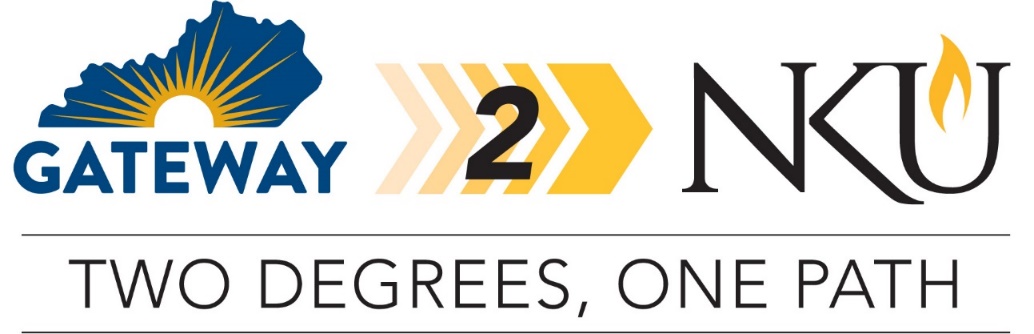 TRANSFER PATHWAY GUIDE2019-2020Associate in Applied Science in Human Services to Bachelor of Social WorkOverviewCompletion of the following curriculum will satisfy the requirements for the Associate in Applied Science in Human Services at Gateway Community and Technical College System and leads to the Bachelor of Social Work at Northern Kentucky University. Applying to the Gateway2NKU ProgramStudents can apply to participate in the pathway program by completing the online application on the NKU transfer webpage. Students must be enrolled in at least six credit hours at Gateway CTC, enrolled in an associate degree program, plan to transfer to NKU, and maintain a minimum 2.0 cumulative GPA at Gateway CTC. Degree Requirements for GCTC1) Completion of minimum 60 credit hours, 2) minimum cumulative GPA 2.0, 3) minimum of 25 percent of credit hours required for the degree earned at the institution awarding the degree, 4) demonstration of digital literacy.Admission Requirements to NKUStudents completing an associate degree with a cumulative GPA of 2.0 or higher will be accepted into NKU. The Social Work Program at NKU is a selective admission program. The admission requirements are: Declare Social Work as a major. Have an overall GPA of 2.75 or higher. Earn a C- or better in all general education courses and the following required courses: SWK 105, SWK 106, and SWK 460 (may be taken before acceptance to Social Work Program), 3 hours in statistics (STA 113 or STA 205), one of the following biology courses (BIO 100G, BIO 120, BIO 123, BIO 125, BIO 126, BIO 208 or BIO 209) Demonstrate an interest in, and aptitude for, a social work career.Degree Requirements for NKUTo graduate with a Bachelor of Social Work, a student must successfully complete all required social work courses and all program required supportive courses with a grade of C- or better and have a minimum GPA of 2.75 or higher.  At least 45 credit hours must be 300 level or above. Students must meet the pre-requisites for each course. At least 20 percent of the total required hours must be taken at NKU.General Transfer InformationStudents must complete the online application to NKU. There is no application fee for students who are transferring from a KCTCS institution.KCTCS Scholars Award: Students who are KY residents transferring directly from a KCTCS institution with at least 36 hours from that institution and minimum GPA of 3.0, were never enrolled as a degree-seeking student at NKU, and will be enrolled in at least 12 credit hours both fall and spring semester are eligible for a limited number of $2,500 annual scholarships ($1,250 per fall and spring). Students must gain admission to NKU by June 15 for fall and November 1 for spring to be eligible for a possible scholarship. Online accelerated programs are not eligible for the KCTCS Scholars Award.GCTC AAS in HUMAN SERVICES TO NKU BACHELOR OF SOCIAL WORK CHECKLIST Gateway Community and Technical CollegeCategory 1: GCTC General Education RequirementsTBS XXX means to be selected by GCTC student.TBD XXX means to be determined by NKU based on course selected.Category 2: GCTC AAS Requirements Students must demonstrate digital literacy skills, either through completing a course or passing a test.Northern Kentucky UniversityCategory 3: Major Requirements for Bachelor of Social WorkCategory 5: Additional Requirements at NKUUpdated: October 2019GCTC CourseCourse or CategoryCreditsNKU
CourseCompletedENG 101Writing I (WC)3ENG 101ENG 102Writing II (WC)3ENG 102COM 181 or COM 252Basic Public Speaking (OC) orIntro to Interpersonal Communications (OC)3CMST 101CMST 220PSY 110General Psychology3PSY 100PSY 223Developmental Psychology3PSY 321SOC 101Introduction to Sociology3SOC 100Gateway2NKUIntroduction to Social Justice3SWK 106MAT 151Introduction to Applied Statistics3STA 100GBIO 120Human Ecology 3BIO 123Subtotal General Education Courses27GCTC CourseCourse or CategoryCreditsNKU
CourseCompletedCIT 105 or OST 105Introduction to Computing or Introduction to Information Systems3BIS 101HMS 101Human Services Survey3HSR 100HMS 102Values of Human Services in a Contemporary Society3HSR 300HMS 103Theories and Techniques in Human Services3HSR 105HMS 104Group Dynamics for Human Services3HSR 200THMS 251Clinical Practice in Human Services3HSR 304SWK 124Technical Course: Introduction to Social Services 3SWK 105Gateway2NKUEthics and Advocacy3SWK 460BIO 121Elective: Human Ecology Lab (to be Gen Ed Certified)1BLAB 100GTBS XXXElective: Heritage course (to be Gen Ed certified)3TBD XXXTBS XXXElective: Natural Science or Quantitative Reasoning (to be Gen Ed certified)3TBD XXXTBS XXXElective: NKU Course 3TBS XXXSubtotal AAS Requirement Courses34TOTAL Associate Degree Hours61NKUCourseCourseCreditsGCTCCourseTaken at GCTCSWK 105Social Work and the Community3SWK 124XSWK 106Introduction to Social Justice3XSWK 460Ethics and Advocacy3XSTA XXXSelect 3 credit hour statistics course3MAT 151XSWK 303Professional Interaction Skills3SWK 304Human Behavior and Social Environment3SWK 305Social Work Practice3SWK 307Human Behavior and Social Environment II3SWK 392Social Work Research3SWK 310Social Work Practice 2: Family & Groups3SWK 405Social Work Practice: Community Organizations3SWK 406Field Experience I5SWK 407Social Welfare Policy3SWK 408Field Instruction5BIO 120 or BIO 123 or BIO 125 or BIO 126 or BIO 208 or BIO 209Choose one:Understanding the Living World orHuman Ecology or Biological Perspectives of Wellness or Human Nutrition or Human Anatomy & Physiology I or Human Anatomy & Physiology II433344BIO 112/113 BIO 120BIO 110NFS 101BIO 137BIO 139XSWK 394SWK 494SWK 515SWK 516SWK 450SWK 455SWK 499SWK 510SWK 520SWK 525SWK 565SWK 566SWK 567SWK 568SWK 571SWK 572SWK 573Select 9 Hours from the following: Topics: Social WelfareSpecial Topics: Bachelor of Social WorkIntroduction to Child MaltreatmentChild Welfare 2: InterventionsMulticultural IssuesMulticultural Family ExperiencesIndependent StudyChild AbuseServices to WomenSubstance Use and AbuseCompassion, Empathy, and ForgivenessCrisis InterventionMental Health AssessmentFamily-Directed Structural TherapyPhotography as a Social Change AgentForensic Social WorkMental Health and Ethnic Minorities1-31-633331-63333333333Subtotal Major Credit Hours at NKU 42Subtotal Major Credit Hours at GCTC15Total Major Credit Hours57NKU CourseCourseCreditsGCTCS CourseTaken at GCTCSubtotal Elective Hours17Total Baccalaureate Degree Credit Hours120